Grade 4 Weekly Newsletter May 14-18, 2018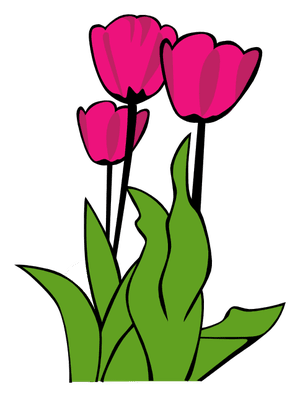  Dear Parents, 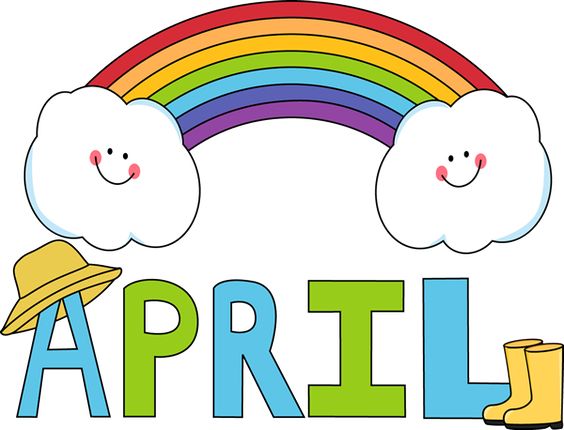 If your child is involved with the Lincoln’s Got Talent variety show, there will be a practice after school on May 16, May 23 (Dress Rehearsal) for students till 4:15 PM. The variety show will be on Thursday, May 24th, 6:30 PM. All proceeds will be donated to the IWK in the memory of a former student, Kaitlyn Tozer. Cost is $5.00/family.A notice went home last week regarding provincial assessments for grade four. Grade four students across the province will be assessed in reading, science and math this year May 22-June 1. Today a permission slip is in your child’s agendas regarding our Ducks Unlimited field trip. This trip is sponsored by Ducks Unlimited and supports our habitat unit in science.Homework: Due on Friday, May 18thMath: a) Practice your multiplication facts up to 9 x 9. You can choose how you would like to practice these, i.e. verbally in the car going to a sports activity, cooking dinner, etc. or more formal, using paper pencil and giving small quizzes up to 12 questions at a time, apps, etc. b) Please do the practice sheet for homework.  Literacy: Read at least 20 minutes a night. Please use the reading log. Remember grade fours for every 20 mins you read and have your reading log filled out, you will earn $10 in classroom bucks!! b) Spelling: 1. waste 2. waist 3. brake 4. break 5. clothes 6. close 7. doe 8. dough  **Have your child practice putting these words in a proper sentence. We will have a spelling Show What You Know this Friday.In your child’s duotang is last week’s spelling Show What You Know.In literacy students are continuing to write about a new animal they discovered. Students are choosing to present their new animal by either creating a video, power point presentation or a brochure. They will create a habitat for their newly discovered animal during art using a variety of materials. We are also learning about habitats in science.Reminders:No School: Monday, May 21 (Victoria Day)Early Dismissal: Tuesday, May 29th at 11:15 AM-PD for teachersCareer Day: Friday, May 18thIdentity Day: is on Tuesday, June 19th, 9:30-11:30 AM for the 3-5 studentsSports Club: Sports Club is done for the school yearLibrary Day: Every ThursdayS. Baker   sheila.baker@nbed.nb.ca